 «Хотите, чтобы Ваш ребенок ходил в школу с удовольствием?»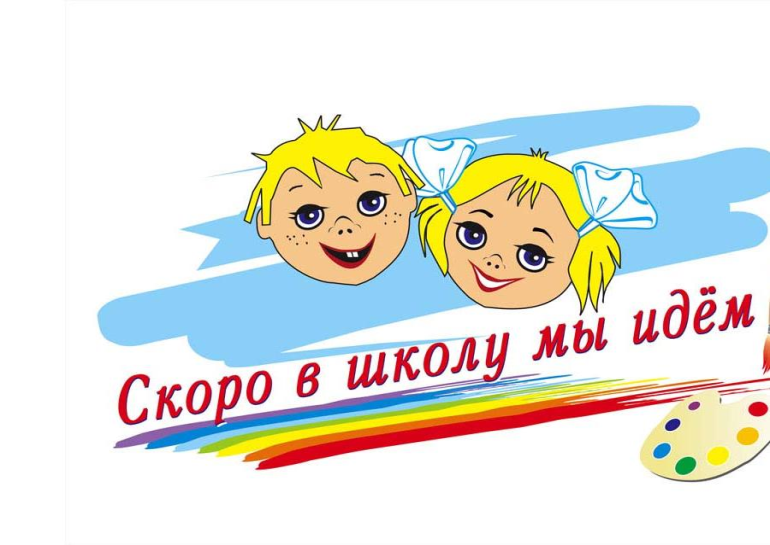 Не говорите о школе плохо, не критикуйте учителей в присутствии детей.Не спешите обвинять учителя в отсутствии индивидуального подхода, задумайтесь над линией собственного поведения.Вспомните, сколько раз вы сидели с ребенком и наблюдали за его работой. Были ли случаи, когда вы заметили у ребенка неправильные приемы работы и показали ему правильные.В случае конфликтной ситуации в школе  постарайтесь устранить ее, не обсуждая все подробности с ребенком.Следите, чтобы ваш ребенок вовремя ложился спать. Не выспавшийся ребенок на уроке – грустное зрелище.Пусть ребенок видит, что вы интересуйтесь его заданиями, книгами.Читайте сами, пусть ребенок видит, что свободное время вы проводите за книгами, а не только у телевизора.Учите ребенка, выражать мысли письменно: обменивайтесь с ним записками, пишите вместе письма. Если ребенок рассказывает вам о событии, которое произвело на него впечатление, то предложите ему записать этот рассказ, а вечером прочитайте всем членам семьи, сделайте вывод, проверь, совпал ли он с выводом учебника.Желаю успехов!